ТЕРРИТОРИАЛЬНАЯ ИЗБИРАТЕЛЬНАЯ КОМИССИЯКОШЕХАБЛЬСКОГО РАЙОНАПОСТАНОВЛЕНИЕа. КошехабльО Календарном плане мероприятий по подготовке и проведению выборов депутатов Совета народных депутатов муниципального образования «Кошехабльский район», депутатов Советов народных депутатов сельских поселений Кошехабльского района, назначенных на 11 сентября 2022 годаВ связи с назначением выборов депутатов Совета народных депутатов муниципального образования «Кошехабльский район», депутатов Советов народных депутатов сельских поселений Кошехабльского района на 11 сентября 2022 года, руководствуясь статьей 26 Федерального закона от 12 июня 2002 года № 67-ФЗ «Об основных гарантиях избирательных прав и права на участие в референдуме граждан Российской Федерации», статьи 24 Закона Республики Адыгея от 21 июня 2005 года № 326 «О выборах депутатов представительного органа муниципального образования», территориальная избирательная комиссия Кошехабльского района постановляет:1.Утвердить Календарный план мероприятий по подготовке и проведению выборов депутатов Совета народных депутатов муниципального образования «Кошехабльский район», депутатов Советов народных депутатов сельских поселений Кошехабльского района, назначенных на 11 сентября 2022 года(прилагается).2. Возложить контроль за исполнением Календарного плана мероприятий по подготовке и проведению выборов депутатов Совета народных депутатов муниципального образования «Кошехабльский район», депутатов Советов народных депутатов сельских поселений Кошехабльского района, назначенных на 11 сентября 2022 года на секретаря территориальной избирательной комиссии Кошехабльского района Хупова Р.Б.3. Разместить в сети «Интернет» на странице территориальной избирательной комиссии Кошехабльского района официального сайта администрации муниципального образования «Кошехабльский район».4. Направить настоящее постановление в Центральную избирательную комиссию Республики Адыгея для размещения на сайте ИКСРФ в сети Интернет.Календарный план мероприятий по подготовке и проведению выборов депутатов Совета народных депутатов муниципального образования «Кошехабльский район», депутатов Советов народных депутатов сельских поселений Кошехабльского района, назначенных на 11 сентября 2022 годаДата официального опубликования постановления Совета народных депутатов муниципального образования  Кошехабльский район» от 17 июня 2022 года № «О назначении выборов депутатов Совета народных депутатов муниципального образования  Кошехабльский район» - 18 июня 2022 года, постановлений Советов народных депутатов   сельских поселений Кошехабльского района – 18 июня 2022 года.Сокращения: ЦИК РА – Центральная избирательная комиссия Республики Адыгея;ТИК Кошехабльского района – территориальная избирательная комиссия Кошехабльского района Республики Адыгея;УИК – участковая избирательная комиссия;ФЗ № 67– Федеральный закон от 12 июня 2002 года № 67–ФЗ «Об основных гарантиях избирательных прав и права на участие в референдуме граждан Российской Федерации»; Закон РА № 326 - Закон Республики Адыгея от 21 июня 2005 г. № 326 «О выборах депутатов представительного органа муниципального образования»;СМИ–государственные или муниципальные средства массовой информации;МО – муниципальное образование Кошехабльский район»; СНД МО – Совет народных депутатов муниципальных образований «Кошехабльский район», Кандидат(ы) – кандидат(ы) на должность главы МО, кандидат(ы) в депутаты Совета народных депутатов МО;Филиал Сбербанка – Адыгейский филиал № 8620 ПАО «Сбербанк России»;Выборы- выборы депутатов Совета народных депутатов муниципального образования «Кошехабльский район», выборы депутатов сельских поселений;Сеть Интернет – сайт территориальной избирательной комиссии Кошехабльского района в информационно – телекоммуникационной сети Интернет.17 июня 2022 года№17/86-6Председательтерриториальной избирательной комиссииКошехабльского района                                     З.Ю. ГурижеваСекретарьтерриториальной избирательной комиссииКошехабльского районаР.Б. ХуповПриложениек постановлению территориальной избирательной комиссии Кошехабльского районаот 17июня 2022 г. № 17/86-6№п/пСодержание мероприятияСрок исполненияИсполнителиПравовое основание12345Назначение выборов и иные избирательные действияНазначение выборов и иные избирательные действияНазначение выборов и иные избирательные действияНазначение выборов и иные избирательные действияНазначение выборов и иные избирательные действияПринятие решения о назначении выборовНе ранее чем за 90 дней до дня голосования (не ранее12.06.2022 г.) и не позднее, чем за 80 дней до дня голосования (не позднее22 июня 2022 г.)Совет народных депутатов МО «Кошехабльский район», Советы народных депутатов сельских поселенийч. 6 статьи 5 Закона РА № 326Официальное опубликование (публикация) решения о назначении выборовНе позднее чем через 5 дней со дня принятия решения о назначении выборов (18 июня 2022 года)СНД МОч. 6 статьи 5 Закона РА № 326Избирательные участкиИзбирательные участкиИзбирательные участкиИзбирательные участкиИзбирательные участкиУточнение перечня избирательных участков и их границне позднее, чем за семьдесят дней до дня голосования(не позднее 2июня 2022 года)Главы МО по согласованию с ТИК Кошехабльского районаПункт 22 статьи 19 Федерального законаОпубликование списка избирательных участков с указанием их границ, номеров, мест нахождения участковых комиссий, помещений для голосования и номеров телефонов участковых комиссийне позднее, чем за сорок дней до дня голосования(не позднее 1 августа2022 года)Главы МО по согласованию с ТИК Кошехабльского районач. 7 статьи 19 ФЗ № 67;ч. 4 статьи 14 Закона РА № 326Обеспечение охраны помещений избирательных комиссийтерриториальной избирательной комиссии Кошехабльского районаучастковых избирательных комиссий избирательных участков Кошехабльского районанезамедлительно после передачи в ТИК избирательных бюллетеней после передачи в УИК избирательных бюллетенейОВД МВД России по Кошехабльскому районуСписки избирателейСписки избирателейСписки избирателейСписки избирателейСписки избирателейПредставление в ТИК сведений об избирателях для составления списков избирателейне позднее чем за шестьдесят дней до дня голосования(не позднее 12 июля 2022 года)Главы МОч. 5. статьи 15 Закона РА № 326Составление списков избирателей отдельно по каждому избирательному участку не позднее чем за одиннадцать дней до дня голосования (не позднее 30 августа2022 года)ТИК Кошехабльского районач. 2 статьи 15 Закона РА № 326Передача первого экземпляра списка избирателей по акту в соответствующую УИКне позднее чем за десять дней до дня голосования(не позднее 31августа2022 года)ТИК Кошехабльского районач. 8 статьи 15 Закона РА № 326Представление списков избирателей для ознакомления избирателей и дополнительного уточнения за десять дней до дня голосования(с 31августа2022 года)УИКч. 15 статьи 17 ФЗ № 67;Обращение избирателей в УИК с заявлением о включении их в список избирателей, о любых ошибках и неточностях в сведениях о нихс момента представления списков избирателей для ознакомления до окончания времени голосования(с 31 августа 2022 года и до 20.00 по местному времени 11 сентября 2022 года)Граждане РФ, обладающие активным избирательным правомч. 2 статьи 17 Закона РА № 326Проверка сообщенных заявителем сведений и представленных документов, либо устранение ошибок или неточностей, либо принятие решения об отклонении заявления с указанием причин такого отклонения, с вручением заверенной копии решения заявителюв течение двадцати четырех часов, а в день голосования в течение двух часов с момента обращения, но не позднее момента окончания голосованияУИКч. 2 статьи 17 Закона РА № 326Рассмотрение жалобы на решение УИК об отклонении заявления о включении гражданина Российской Федерации в список избирателейв трехдневный срок, а за три дня и менее дня до дня голосования и в день голосования - немедленноТерриториальная избирательная комиссия Кошехабльского района, районный судч. 3 статьи 17 Закона РА № 326Подписание выверенного и уточненного списка избирателей с указанием количества сброшюрованных отдельных книг и его заверение печатью участковой избирательной комиссиине позднее дня, предшествующего дню голосования(не позднее 8 сентября 2022 года)Председатели и секретари УИКч.10 статьи 15 Закона РА № 326В случае разделения списка на отдельные книги их необходимо сброшюровать (прошить), заверить печатью УИК и подписью председателя УИКне позднее дня, предшествующего дню голосования(не позднее 8 сентября 2022 года)УИКч. 9, 10 статьи 15 Закона РА № 326Проведение учета избирателей с ограниченными физическими возможностямивесь период подготовки, включая день голосованияТИК Кошехабльского районаНаблюдателиНаблюдателиНаблюдателиНаблюдателиНаблюдателиПредставление вТИК списка наблюдателей, назначенных в ТИК, в УИКНе позднее, чем за три дня до первого дня голосования(не позднее 5 сентября 2022 года)Избирательное объединение, выдвинувшее зарегистрированного кандидата, зарегистрированный кандидат, субъект общественного контроляпункт 71 статьи 30 ФЗ-67Представление направления наблюдателя в комиссию, в которую он назначенВ день, предшествующий дню голосования либо непосредственно в день голосования(с 8 по 11 сентября 2022 года)Наблюдательпункт 8 статьи 30 ФЗ-67Составление, опубликование в СМИ, размещение в сети Интернет списка политических партий, региональных отделений политических партий, имеющих право в соответствии с Федеральным законом «О политических партиях» и Федеральным законом принимать участие в выборах в качестве избирательных объединений, по состоянию на день официального опубликования (публикации) решения о назначении выборовИзбирательные объединенияне позднее чем через три дня со дня официального опубликования решения о назначении выборов(не позднее 21 июня2022 года)Управление Министерства юстиции Российской Федерации по Республике Адыгеяч. 9 статьи 35 ФЗ-67Выдвижение и регистрация кандидатов, списков кандидатов Выдвижение и регистрация кандидатов, списков кандидатов Выдвижение и регистрация кандидатов, списков кандидатов Выдвижение и регистрация кандидатов, списков кандидатов Выдвижение и регистрация кандидатов, списков кандидатов Самовыдвижение кандидатов по одномандатному избирательному округу или многомандатному избирательному округув течение 25 дней после дня официального опубликования (публикации) решения о назначении выборов (с 19 июня до 18.00 13 июля 2022 года)Граждане Российской Федерации, обладающие пассивным избирательным правомПункт 9 статьи 33 ФЗ - 67,ч. 2 статьи 33 Закона РА № 326Выдача письменного подтверждения о получении документов, уведомляющих о выдвижении кандидата в порядке самовыдвижения незамедлительно после представления документовТИК Кошехабльского районач. 11 статьи 33 Закона РА № 326Направление в ТИК Кошехабльского района уведомления в письменной форме о проведении мероприятий (съезда, конференции, собрания, связанных с выдвижением списка кандидатов по единому избирательному округу, списка кандидатов по одномандатным, многомандатным избирательным округам, кандидатов) не позднее чем за один день до дня проведения мероприятий при его проведении в пределах населенного пункта, в котором расположении избирательная комиссия, и не позднее, чем за 3 дня до дня проведения мероприятия при его проведении за пределами указанного населенного пунктаИзбирательные объединенияподп. «в» п. 1 статьи 27- ФЗ «О политических партиях»Выдвижение списка кандидатов избирательным объединением по одномандатным, многомандатным избирательным округам, списка кандидатов по единому избирательному округу в течение 25 дней после дня официального опубликования (публикации) решения о назначении выборов (с 19 июня до 18.00   13 июля 2022 года)Избирательные объединенияч. 4 статьи 34 Закона РА № 326;ч. 3 статьи 35 Закона РА № 326Представление списков кандидатов и иных избирательных документов для заверения списка кандидатов по одномандатным, многомандатным избирательным округам, списка кандидатов по единому избирательному округупосле не позднее, чем через 25 дней дня официального опубликования (публикации) решения о назначении выборов(не позднее до 18.00 по местному времени13 июля 2022 года)Уполномоченные представители избирательных объединенийПункт 9 статьи 33 Федерального закона,ч. 1 статьи 36 Закона РА № 326Выдача уполномоченному представителю избирательного объединения письменного подтверждения о получении документов для заверения списка кандидатов по одномандатным, многомандатным избирательным округам, заверения списка кандидатов по единому избирательному округунезамедлительно после представления документовТИК Кошехабльского районач. 14 статьи 36 Закона РА № 326Принятие решения о заверении списка кандидатов по одномандатным, многомандатным избирательным округам, списка кандидатов   по единому избирательному округу либо мотивированного решения об отказе в заверении соответствующего спискав течение трех дней со дня приема документовТИК Кошехабльского районач. 7статьи 36 Закона РА № 326Выдача уполномоченному представителю избирательного объединения решения ТИК Кошехабльского района о заверении списка кандидатов по одномандатным, многомандатным избирательным округам, списка кандидатов по единому избирательному округу, с копией заверенного списка либо мотивированного решения об отказе в заверении спискав течение одних суток с момента принятия соответствующего решенияТИК Кошехабльского районач. 8статьи 36 Закона РА № 326Предоставление кандидатом, выдвинутым избирательным объединением, в ТИК Кошехабльского района документов, подтверждающих сведения, указанные в заявлении о согласии баллотироваться по одномандатному, многомандатному избирательному округу и иных сведений о кандидатеНе позднее чем через двадцать дней после дня официального опубликования (публикации) решения о назначении выборов(не позднее до 18.00 по местному времени8 июля 2022 года)Кандидаты, включенные в заверенный список кандидатов, выдвинутые избирательным объединением по одномандатным, многомандатным избирательным округамПункт 9 статьи 33 Федерального законаВыдача кандидату письменного подтверждения о получении документов, подтверждающих сведения, указанные в заявлении о согласии баллотироваться по одномандатному, многомандатному избирательному округу и иных сведений о кандидатенезамедлительно после представления документовТИК Кошехабльского районач. 14 статьи 36 Закона РА № 326Обращение в соответствующие органы с представлением о проверке сведений, указанных кандидатами при выдвижениипо мере поступления документов ТИК Кошехабльского районач. 1 статьи 41 Закона РА № 326;Предоставление ТИК Кошехабльского района результатов проверки достоверности сведений о кандидатах, представляемых в соответствующие органы, которые обязаны сообщить о результатах проверки сведений, представляемых в соответствии со статьей34 Закона РА№ 89, статьей 41 Закона РА № 326в течение десяти дней с даты получения представления;а с 31 августа 2022 года в срок установленный ТИК Кошехабльского районаМВД по РА, УФНС по РА, иные организации и учреждения, осуществляющие проверку сведений о кандидатахч. 2 статьи 41 Закона РА № 326Сбор подписей в поддержку выдвижения списка кандидатов по единому избирательному округу, кандидата по одномандатному, многомандатному избирательному округу (кроме случаев, предусмотренных ч. 16 статьи 38 ФЗ-67Со дня, следующего за днем заверения ТИК списка кандидатов, уведомления ТИК о выдвижения кандидатаИзбирательные объединения, кандидат, гражданин РФ, достигший к моменту сбора подписей возраста 18 лет и не признанный судом недееспособнымч. 2 статьи 39 Закона РА № 326Передача кандидату, уполномоченному представителю избирательного объединения копии итогового протокола проверки подписных листовне позднее, чем за двое суток до заседания, на котором должен рассматриваться вопрос о регистрации кандидата, списка кандидатов ТИК Кошехабльского районач. 14 статьи 41 Закона РА № 326Изменения с согласия кандидата одномандатного, многомандатного избирательного округа, по которому этот кандидат был выдвинутне позднее чем за 45 дней до дня голосования (не позднее 27 июля 2022 года)Избирательные объединенияч. 8 статьи 34 Закона РА № 326Представление в ТИК Кошехабльского района документов для регистрации кандидатов, выдвинутых по единому и по одномандатным, многомандатным избирательным округамне ранее чем за шестьдесят пять дней и непозднее чем за сорок пять дней до дня голосования до 18.00 часов по местному времени(с 7 июля по 27июля 2022 года)Кандидаты, уполномоченные представители избирательных объединенийч. 1, 2 статьи 40 Закона РА № 326Реализация права на внесение уточнений и дополнений в документы, содержащие сведения о кандидатах, в документы содержащие сведения о выдвинутом избирательным объединением кандидате, в том числе в составе списка кандидатовне позднее чем за один день до дня заседания ТИК Кошехабльского района, на котором должен рассматриваться вопрос о регистрации кандидата, списка кандидатовКандидаты, избирательные объединенияп. 1.1 ч. 1 статьи 42 Закона РА № 326Извещение кандидата, избирательного объединения о выявлении неполноты сведений о кандидате, отсутствия каких- либо документов или не соблюдения требований Закона РА к оформлению документов не позднее чем за три дня до дня заседания, на котором должен рассматриваться вопрос о регистрации кандидат, списка кандидатовТИК Кошехабльского районап.1.1 ч. 1 статьи 42 Закона РА № 326Принятие решения о регистрации кандидатов, списков кандидатов либо об отказе в регистрациив течение десяти дней со дня приема подписных листов и иных избирательных документов, необходимых для регистрации кандидата, списка кандидатовТИК Кошехабльского районач. 1 статьи 42 Закона РА № 326Выдача каждому зарегистрированному кандидату удостоверения о его регистрациипосле принятия решения о регистрацииТИК Кошехабльского районач. 12 статьи 42 Закона РА № 326Выдача кандидату, уполномоченному представителю избирательного объединения копии соответствующего решения об отказе в регистрации кандидата, списка кандидатов, об исключении кандидата из списка кандидатов по единому, кандидата (по одномандатным и многомандатным избирательным округам) с изложением оснований отказа (в случае принятия такого решения)в течение одних суток с момента принятия решения ТИК Кошехабльского районач. 7 статьи 42 Закона РА № 326Передача в СМИ зарегистрированных списков кандидатов со сведениями о кандидатах и сведений о кандидатах (зарегистрированных по одномандатным, многомандатным избирательным округам)в течение сорока восьми часов после регистрацииТИК Кошехабльского районач. 13 статьи 42 Закона РА № 326Передача в СМИ сведений о доходах и имуществе зарегистрированных кандидатов и кандидатов, включенных в зарегистрированные списки кандидатов для опубликования в течение сорока восьми часов после регистрацииТИК Кошехабльского районач. 13статьи42 Закона РА № 326Размещение на стендах в помещениях избирательных комиссий информации о зарегистрированных кандидатах и списках кандидатов с указанием сведений, предусмотренных частями 3-5 статьи 68 Закона РА № 326, частями 3-4 статьи 59 Закона РА № 89не позднее, чем за пятнадцать дней до дня голосования (не позднее 26 августа 2022 года)ТИК Кошехабльского районач. 14 статьи 42 Закона РА № 326Статус кандидатовСтатус кандидатовСтатус кандидатовСтатус кандидатовСтатус кандидатовПредоставление в ТИК Кошехабльского района заверенных копий приказов (распоряжений) об освобождении от выполнения должностных или служебных обязанностей на время участия в выборах не позднее чем через пять дней со дня регистрации Зарегистрированные кандидаты, находящиеся на государственной или муниципальной службе, либо работающие в организациях, осуществляющих выпуск СМИ ч.2 статьи44Закона РА № 326Назначение доверенных лиц кандидатом, избирательным объединением, выдвинувшим кандидатов, список кандидатов после выдвижения кандидата, списка кандидатовКандидаты, избирательные объединенияч. 1статьи 46Закона РА № 326Регистрация доверенных лиц в течение пяти дней со дня поступления письменного заявления кандидата (представления избирательного объединения) о назначении доверенных лиц вместе с заявлениями граждан о согласии быть доверенными лицамиТИК Кошехабльского районач. 1статьи46Закона РА № 326Реализация права избирательного объединения, выдвинувшего список кандидатов, отозвать его по решению уполномоченного органа не позднее чем за пять дней  до первого дня голосования (не позднее 3 сентября 2022 года)Избирательные объединенияч. 4 статьи 47 Закона РА № 326Реализация права кандидата на снятие своей кандидатурыне позднее чем за пять дней до первого дня голосования,(не позднее 3 сентября 2022 года), а в случае вынуждающих к тому обстоятельств- не позднее чем за один день до первого дня голосования (не позднее 7 сентября 2022 года)Кандидатч. 1 статьи 47 Закона РА № 326Реализация права кандидата, состоящего в списке кандидатов отказаться от дальнейшего участия в выборах в составе данного списка кандидатовне позднее чем за пятнадцать дней до первого дня голосования (не позднее 25 августа 2022 года), а в случае вынуждающих к тому обстоятельств- не позднее чем за один день до первого дня голосования(не позднее 7 сентября 2022 года)Кандидатч. 2 статьи 47 Закона РА № 326Реализация права избирательного объединения исключить некоторых кандидатов из выдвинутого им списка кандидатов по основаниям, предусмотренным уставом избирательного объединения не позднее чем за пятнадцать дней до первого дня голосования, за исключением случая, предусмотренного пунктом 11 статьи 76 ФЗ-67(не позднее 25 августа 2022 года)Избирательные объединенияч. 7 статьи 47 Закона РА № 326Реализация права избирательного объединения отозвать выдвинутого им кандидата по основаниям, предусмотренным уставом избирательного объединения не позднее чем за пять дней до первого дня голосования(не позднее 4 сентября 2022 года)Избирательныеобъединенияч. 8 статьи 47 Закона РА № 326Информирование избирателей и предвыборная агитацияИнформирование избирателей и предвыборная агитацияИнформирование избирателей и предвыборная агитацияИнформирование избирателей и предвыборная агитацияИнформирование избирателей и предвыборная агитацияИнформирование избирателей, в том числе через СМИ, о ходе подготовки и проведения выборов, о сроках и порядке совершения избирательных действий, о кандидатах, избирательных объединениях, выдвинувших списки кандидатов о законодательстве Российской Федерации, законодательстве Республики Адыгея о выборахвесь период избирательной кампанииТИК Кошехабльского района, ТИК ч. 3 статьи 49 Закона РА № 326Предоставление в ТИК Кошехабльского района перечня государственных периодических печатных изданий, обязанных предоставлять печатную площадь для проведения предвыборной агитации не позднее чем на пятый день после дня официального опубликования (публикации) решения о назначении выборов(не позднее 22 июня 2022 года)Управление Роскомнадзора по Краснодарскому краю и Республике АдыгеяПредоставление в ТИК Кошехабльского района перечня государственных периодических печатных изданий, обязанных предоставлять печатную площадь для проведения предвыборной агитации не позднее чем на десятый день после дня официального опубликования (публикации) решения о назначении выборов(не позднее 28 июня 2022 года)Управление Роскомнадзора по Краснодарскому краю и Республике Адыгеяч. 7статьи51 Закона РА № 326Опубликование перечня государственных периодических печатных изданийне позднее чем на пятнадцатый день после дня официального опубликования (публикации) решения о назначении выборов(не позднее 2 июля 2022 года)ТИК Кошехабльского районач. 6 статьи 51 Закона РА № 326Агитационный период:для избирательного объединениядля кандидата, выдвинутого в составе списка кандидатовдля кандидата, выдвинутого по одномандатному, многомандатному избирательному округусо дня принятия им решения о выдвижении кандидата, списка кандидатов кандидата и до ноля часов по местному времени первого дня голосования (до 00.00 по местному времени 9 сентября 2022 года)со дня представления в ТИК Кошехабльского района списка кандидатов кандидата и до ноля часов по местному времени первого дня голосования (до 00.00 по местному времени 9 сентября 2022 года)со дня представления в ТИК Кошехабльского района заявления о согласии баллотироваться; кандидата и до ноля часов по местному времени первого дня голосования (до 00.00 по местному времени 9 сентября 2022 года)Кандидаты, избирательные объединенияч.1 статьи 53 Закона РА № 326Предвыборная агитация в периодических печатных изданияхв период, который начинается за двадцать восемь дней до дня голосования и прекращается в ноль часов по местному времени за одни сутки до дня голосования(с 13 августа 2022 года до 00.00 часов 9 сентября 2022 года)Зарегистрированные кандидаты, избирательное объединение, выдвинувшие зарегистрированные списки кандидатовч. 2 статьи 53 Закона РА № 326Опубликование сведений о размере и других условиях оплаты печатной площади, представление в ТИК Кошехабльского района этих сведений и уведомления о готовности предоставить печатную площадь не позднее чем через тридцать дней со дня официального опубликования (публикации) решения о назначении выборов(не позднее 18 июля 2022 года)Редакции государственных периодических печатных изданий, редакции сетевых изданий (кроме учрежденных кандидатами, избирательными объединениями)ч. 8 статьи 54 Закона РА № 326Опубликование информации об общем объеме бесплатной площади, предоставляемой для целей предвыборной агитации не позднее чем через тридцать дней со дня официального опубликования (публикации) решения о назначении выборов(не позднее 18 июля 2022 года)Редакции муниципальных периодических печатных изданийч. 2статьи56 Закона РА № 326Проведение жеребьевки в целях распределения бесплатной печатной площади редакциями печатных изданийпо завершении регистрации кандидатов, списков кандидатов, но не позднее чем за тридцать дней до дня голосования(не позднее 11 августа 2022 года)Редакции муниципальных периодических печатных изданий с участием зарегистрированных кандидатов, уполномоченных представителей избирательных объединенийч. 4 статьи 56 Закона РА № 326Проведение жеребьевки в целях распределения платной печатной площади и установления дат опубликования предвыборных агитационных материаловпо завершении регистрации кандидатов, списков кандидатов, но не позднее чем за тридцать дней до дня голосования(не позднее 11 августа 2022 года)Редакции муниципальных периодических печатных изданий с участием зарегистрированных кандидатов, уполномоченных представителей избирательных объединенийч. 7 статьи 56 Закона РА № 326Опубликование графиков предоставления зарегистрированным кандидатам, избирательным объединениям, зарегистрировавших списки кандидатов, бесплатной и платной площади для проведения предвыборной агитациинезамедлительно после завершения жеребьевкиТИК Кошехабльского района, редакции периодических печатных изданийч. 4, 7 статьи 56 Закона РА № 326Сообщение соответствующим редакциям периодических печатных изданий об отказе от использования печатной площадине позднее чем за пять дней до опубликования предвыборного агитационного материалаЗарегистрированные кандидаты, избирательные объединения, зарегистрировавшие списки кандидатовч. 9 статьи 56 Закона РА № 326Предоставление в ТИК Кошехабльского района данных учета объемов и стоимости и печатной площади, предоставленных для проведения агитациине позднее чем через десять дней со дня голосования (не позднее 21 сентября 2022 года)Организации, осуществляющие выпуск СМИ, редакции сетевых изданийч.8 статьи 50 ФЗ-67 Ведение отдельного учета объемов и стоимости печатной площади, предоставляемых кандидатам, избирательным объединениям для проведения предвыборной агитациивесь период в соответствии с графиком предоставления бесплатных и платных печатных площадейОрганизации периодических печатных изданийч. 10 статьи 54 Закона РА № 326Представление филиалу Сбербанка платежного документа о перечислении средств на оплату стоимости печатной площади в полном объемене позднее чем за один день до дня опубликования предвыборного агитационного материалаЗарегистрированные кандидаты (или их уполномоченные представители по финансовым вопросам), уполномоченные представители избирательных объединений по финансовым вопросамч. 5 статьи 54 ФЗ-67; ч. 6 статьи 52 ФЗ-67;ч. 12статьи56 Закона РА № 326Представление Филиалу Сбербанка копии платежного документа с отметкой Филиала Сбербанка в редакцию периодического печатного издания о перечислении в полном объеме средств в оплату стоимости печатной площадидо предоставления печатной площадиЗарегистрированные кандидаты (или их уполномоченные представители по финансовым вопросам), уполномоченные представители избирательных объединений по финансовым вопросамч. 12статьи56 Закона РА № 326Рассмотрение заявок о выделении помещений для проведения встреч зарегистрированных кандидатов, или их доверенных лиц, представителей избирательных объединения, зарегистрировавших списки кандидатов с избирателямив течение трех дней со дня их подачи заявокСобственники, владельцы помещенийч. 2 статьи 57 Закона РА № 326Выделение помещений на безвозмездной основе для проведения встреч зарегистрированных кандидатов или их доверенных лиц, доверенных лиц и уполномоченных представителей избирательных объединений, зарегистрировавших списки кандидатов, с избирателямив течениеагитационного периодаСобственник, владелец помещения, находящегося в государственной, муниципальной собственности, либо в собственности организации, имеющий на день официального опубликования (публикации) решения о назначении выборов в своем уставном (складочном) капитале долю (вклад) Российской Федерации, Республики Адыгея и (или) МО, превышающую (превышающий) тридцать процентовч. 3, 4 статьи 57 Закона РА № 326Уведомление в письменной форме ТИК Кошехабльского района о факте предоставления помещения, об условиях, на которых оно было предоставлено, а также о том, когда это помещение может быть предоставлено в течение агитационного периода другим зарегистрированным кандидатам, избирательным объединениям, зарегистрировавшим списки кандидатов.  В случае если данное помещение было представлено для проведения агитационных публичных мероприятий одному из зарегистрированных кандидатов, избирательному объединению, зарегистрировавшему список кандидатовне позднее дня, следующего за днем предоставления помещенияСобственник, владелец помещения, находящегося в государственной, муниципальной собственности, либо собственности организации, имеющий на день официального опубликования (публикации) решения о назначении в своем уставном (складочном) капитале долю (вклад) Российской Федерации, Республики Адыгея и (или) МО, превышающую (превышающий) тридцать процентовч. 4 статьи 57 Закона РА № 326Размещение в сети Интернет, информации, содержащейся в уведомлении о факте предоставления кандидату, избирательному объединению помещения для проведения встреч с избирателями, или информирование об этом других кандидатов иным способом в течение двух суток с момента получения уведомления о факте предоставления помещенияТИК Кошехабльского районач. 4.1 статьи 57 Закона РА № 326Выделение и оборудование специальных мест для размещения печатных агитационных материалов на территории каждого избирательного участкане позднее, чем за тридцать дней до дня голосования(не позднее 11 августа 2022 года)Органы местного самоуправления по предложению ТИК Кошехабльского районач. 9 статьи 58 Закона РА № 326Опубликование сведений о размере (в валюте Российской Федерации) и других условиях оплаты работ или услуг по изготовлению печатных агитационных материалов и представление их в ТИК Кошехабльского районане позднее чем через тридцать дней со дня официального опубликования решения о назначении выборов(не позднее 18 июля 2022 года)Организации, индивидуальные предприниматели, выполняющие работы и оказывающие услуги по изготовлению печатных агитационных материаловч. 3 статьи 58 Закона РА № 326Представление в ТИК Кошехабльского района экземпляров печатных агитационных материалов или их копий, экземпляров или копий аудиовизуальных агитационных материалов, фотографий, экземпляров или копий иных агитационных материалов, сведений об адресе юридического лица, индивидуального предпринимателя (адресе места жительства физического лица), изготовивших и заказавших эти материалы, копий документов об оплате изготовления предвыборных агитационных материала из соответствующего избирательного фонда, электронных образов предвыборных агитационных материалов в машиночитаемом видеДо начала распространения агитационных материаловКандидатыЧасть 5 статьи 58 Закона РА № 326Представление в ТИК копии агитационного материала, предназначенного для размещения на каналах организаций, осуществляющих телерадиовещание, в периодических печатных изданиях, вместе с информацией о том, изображение какого кандидата (каких кандидатов) использовано в соответствующем агитационном материале (в случае использования изображений кандидата (кандидатов) в агитационном материале)После направления (передачи) агитационного материала в организацию телерадиовещания, редакцию периодического печатного издания и до начала его распространенияЗарегистрированные кандидатыПункт 111 статьи 50 Федерального законаЗапрет на опубликование (обнародование) результатов опросов общественного мнения, прогнозов результатов выборов, иных исследований, связанных с выборами, в том числе их размещение в сети Интернетв течение пяти дней до дня голосования, а также в день голосования (с 6 по 10 сентября, а также 11 сентября 2022 года)Граждане, редакции периодических печатных изданий, организации, публикующие (обнародующие) результаты опросов и прогнозы результатов выборовч. 3 статьи 50 Закона РА № 326Финансирование выборовФинансирование выборовФинансирование выборовФинансирование выборовФинансирование выборовПоступление в распоряжение ТИК Кошехабльского района средств бюджета Кошехабльского района на подготовку и проведение выборовв десятидневный срок со дня официального опубликования (публикации) решения о назначении выборов(не позднее 28 июня 2022 года)из местных бюджетов в соответствии с утвержденной бюджетной росписью о распределении расходовч. 1 статьи 57 ФЗ-67ч. 2 статьи 60 Закона РА № 326Выдача кандидату разрешения на открытие специального избирательного счетав течение трех дней после получения ТИК Кошехабльского района уведомления о выдвижении кандидата ТИК Кошехабльского районач. 4статьи62 Закона РА № 326Открытие кандидатами, специальных избирательных счетов после получения кандидатом разрешения на открытие специального избирательного счета Кандидаты, уполномоченные представители по финансовым вопросамч.2статьи62 Закона РА № 326Представление в ТИК Кошехабльского района финансовых отчетов:первый финансовый отчетитоговый финансовый отчетодновременно с представлением документов, необходимых для регистрациине позднее чем через тридцать дней после официального опубликования результатов выборовКандидаты, избирательные объединенияКандидаты, избирательные объединенияп. 1 ч. 2 статьи 65 Закона РА № 326Представление копий финансовых отчетов кандидатов, избирательных объединений, зарегистрировавших списки кандидатов, в СМИне позднее, чем через пять дней со дня их полученияТИК Кошехабльского районач. 4 статьи 65 Закона РА № 326Представление ТИК Кошехабльского района сведений о поступлении и расходовании средств, находящихся на специальных избирательных счетах кандидатов, избирательных объединенийне реже одного раза в неделю, а менее чем за десять дней до дня голосования – не реже одного раза в три операционных дня Филиал Сбербанкач. 5 статьи 65 Закона РА № 326Направление в СМИ для опубликования информации о поступлении и расходовании средств избирательных фондовпериодически, но не реже чем один раз в две недели до 11 сентября 2022 годаТИК Кошехабльского районач.5.3статьи65 Закона РА № 326Осуществление на безвозмездной основе проверки сведений, указанных гражданами и юридическими лицами при внесении или перечислении добровольных пожертвований в избирательные фонды кандидатов, избирательных объединений, и сообщении о результатах этой проверки ТИК Кошехабльского районав пятидневный срок со дня поступления представления ТИК Кошехабльского районаОрганы регистрационного учета граждан Российской Федерации по месту пребывания и по месту жительства в пределах Российской Федерации, уполномоченные органы исполнительной власти, осуществляющие регистрацию юридических лицч. 7 статьи 65 Закона РА № 326Представление по требованию ТИК Кошехабльского района, а по соответствующему избирательному фонду также по требованию кандидата, избирательного объединения заверенных копий первичных финансовых документов, подтверждающих поступление и расходование средств избирательных фондовв трехдневный срок, а за три дня до дня голосования немедленно после получения соответствующего требования Филиал Сбербанкач. 5.1 статьи 65 Закона РА № 326Возврат пожертвований жертвователям в случае, если добровольное пожертвование поступило в избирательный фонд от гражданина или юридического лица, не имеющего права осуществлять такое пожертвование, или если пожертвование внесено с нарушением требований частей 5 и 6 статьи 54 Закона РА № 89, частей 1-2 статьи 64 Закона РА № 326, либо в размерах, превышающих размеры, предусмотренные статьей 54 Закона РА № 89,  статьей 61 Закона РА № 326не позднее чем через десять дней со дня поступления пожертвования на специальный избирательный счетКандидаты, избирательные объединенияч. 4 статьи 64 Закона РА № 326Перечисление в доход соответствующего местного бюджета пожертвований, внесенных анонимными жертвователямине позднее чем через десять дней со дня поступления средств на специальный избирательный счетКандидаты, избирательные объединенияч. 5 статьи 64 Закона РА № 326Возврат гражданам и юридическим лицам, осуществившим добровольные пожертвования и перечисления в избирательные фонды, неизрасходованных денежных средств, находящихся на специальном избирательном счетепосле дня голосования и до дня представления итогового финансового отчетаКандидаты, избирательные объединенияч. 1 статьи58 Закона РА № 89;ч. 1 статьи 66 Закона РА № 326Перечисление по письменному указанию ТИК Кошехабльского района в доход соответствующих местных бюджетов денежных средств, оставшихся на специальных избирательных счетах избирательных фондов кандидатов, избирательных объединенийпо истечении шестидесяти дней со дня голосованияФилиал Сбербанкач. 7 статьи 66 Закона РА № 326Представление в ТИК отчетов о поступлении и расходовании средств местных бюджетов, выделенных на подготовку и проведение выборов не позднее чем через десять дней со дня голосования (не позднее 21 сентября 2022 года)УИКч. 7 статьи 67 Закона РА № 326Представление в СНД МО отчетов о расходовании средств местных бюджетов, а также сведений о поступлении и расходовании средств избирательных фондов кандидатов, избирательных объединенийне позднее чем через три месяца со дня официального опубликования общих результатов выборовТИК Кошехабльского районач. 8 статьи67 Закона РА № 326Направление в СМИ для опубликования отчета о расходовании средств местных бюджетов, а также сведений о поступлении и расходовании средств избирательных фондов кандидатов, избирательных объединенийне позднее чем через один месяц со дня их представления в Советы народных депутатов МО и не позднее чем через три месяца со дня официального опубликования общих результатов выборовТИК Кошехабльского районач. 8 статьи 67 Закона РА № 326Регистрация уполномоченного представителя по финансовым вопросам кандидатав течение трех дней со дня представления в ТИК Кошехабльского района решения кандидата о назначении уполномоченного представителя по финансовым вопросамТИК Кошехабльского районач. 4 статьи62 Закона РА № 326Регистрация уполномоченного представителя по финансовым вопросам избирательного объединенияодновременно с заверением ТИК Кошехабльского района списка кандидатов, выдвинутого избирательным объединениемТИК Кошехабльского районач. 4.2статьи 62Закона РА № 326Голосование и определение результатов выборовГолосование и определение результатов выборовГолосование и определение результатов выборовГолосование и определение результатов выборовГолосование и определение результатов выборовУтверждение порядка осуществления контроля за изготовлением избирательных бюллетеней, их числа не позднее, чем за двадцать дней до дня голосования(не позднее 21 августа 2022 года)ТИК Кошехабльского районач. 3 статьи 69 Закона РА № 326Проведение жеребьевки в целях определения порядка размещения кратких наименований и эмблем избирательных объединений, в избирательном бюллетене по единому избирательному округу не позднее, чем за 25 дней до дня голосования(не позднее 16 августа 2022 года)ТИК Кошехабльского районач. 4статьи69 Закона РА № 326Утверждение форм, текстов и количества изготавливаемых избирательных бюллетеней не позднее, чем за двадцать дней до дня голосования(не позднее 21 августа 2022 года)ТИК Кошехабльского районач. 4 статьи 60 Закона РА № 89;ч. 3 статьи 69 Закона РА № 326Изготовление избирательных бюллетеней не позднее, чем за пятнадцать дней до дня голосования(не позднее 26 августа2022 года)Полиграфическая организация, технически оснащенная для изготовления избирательной документациич. 12 статьи 69 Закона РА № 326Принятие решения о месте и времени передачи избирательных бюллетеней, изготовленных полиграфической организацией, членам ТИК Кошехабльского района не позднее, чем за два дня до получения избирательных бюллетеней для голосования от полиграфической организацииТИК Кошехабльского районач. 13 статьи 69 Закона РА № 326Передача избирательных бюллетеней:В УИК в срок, определенный ТИК Кошехабльского районане позднее чем за один день до дня голосования(не позднее 7 сентября 2022 года)УИКч. 14 статьи 69 Закона РА № 326Определение необходимого количества используемых переносных избирательных ящиков для голосования вне помещения для голосования по каждому избирательному участкуДо начала голосования(до 9 сентября 2022 года)ТИК Кошехабльского районап. 8 статьи 66 ФЗ-67Проведение голосования избирателей В дни голосования с 8.00 до 20.00 по местному времени(с 8.00 до 20.00 по местному времени9, 10 и 11 сентября 2022 года)УИКч. 1 статьи 71 Закона РА № 326Оповещение избирателей о времени и месте голосованияне позднее чем за десять дней до дня голосования(не позднее 31 августа2022 года)УИКч. 2 статьи 71 Закона РА № 326Подача в УИК заявлений (устных обращений) о предоставлении возможности проголосовать вне помещения для голосованияв течение десяти дней до дня голосования, но не позднее, чем за 6 часов до окончания времени голосования по местному времени(с 31 августа до 14.00 11 сентября 2022 года)УИКч. 2статьи72 Закона РА № 326;Подсчет голосов на избирательном участке по истечении времени голосования без перерыва до установления итогов голосования на избирательном участкеЧлены УИК  с правом решающего голосач.2статьи84 Закона РА № 326;Проведение итогового заседания и подписание протоколов об итогах голосования После подсчета голосовУИКЧасть 23 статьи 74 Закона Республики АдыгеяВыдача заверенных копий протоколов об итогах голосования лицам, имеющим право на получение этих копийнемедленно после подписания протоколов об итогах голосованияПредседатели УИКч.26статьи74 Закона РА № 326;Направление в ТИК первых экземпляров протоколов об итогах голосования незамедлительно после подписания протоколов всеми членами УИК с правом решающего голоса и выдачи его заверенных копий лицам, имеющим право на получение этих копийУИКч. 27статьи73 Закона РА № 326Определение результатов выборов депутатов по одномандатным, многомандатным и единому избирательным округам на основании данных протоколов   УИК не позднее, чем на пятый день со дня голосования(не позднее 15 сентября 2022года)ТИК Кошехабльского районач.1статьи75 Закона РА № 326;Выдача заверенных копий протоколов об итогах голосования лицам, имеющим право на получение этих копийнемедленно после подписания протоколов об итогах голосованияПредседатели УИКч.17 статьи75 Закона РА № 326;Извещение зарегистрированных кандидатов, избранных депутатами СНД МО, о результатах выборовнезамедлительно после установления общих результатов выборовТИК Кошехабльского районач.1 статьи82 Закона РА № 326Направление общих данных о результатах выборов в СМИв течение одних суток после определения результатов выборовТИК Кошехабльского районач. 2статьи83 Закона РА № 326;Установление общих результатов выборов на основании протоколов по единому избирательному округу между избирательными объединениями, протоколов о результатах выборов по одномандатным, многомандатным избирательным округамне позднее, чем через две недели после дня голосования (не позднее 25 сентября2022 года)ТИК Кошехабльского районастатья 77 Закона РА № 326Представление в ТИК Кошехабльского района копии приказа (иного документа) об освобождении от обязанностей, несовместимых со статусом депутата СНД МО, либо копии документа, удостоверяющего, что им в указанный срок было подано заявление об освобождении от таких обязанностей в пятидневный срок после извещения о результатах выборовЗарегистрированный кандидат, избранный на должность главы МО, зарегистрированный кандидат, избранный депутатом СНД МОч. 4 статьи 82 Закона РА № 326;ч. 6 статьи 70 ФЗ-67Официальное опубликование общих результатов выборов, а также данных о числе голосов избирателей, полученных каждым из зарегистрированных кандидатов, списков кандидатовв течение трех недель со дня голосования(не позднее 2 октября 2022 года)ТИК Кошехабльского районач.4 статьи 83 Закона РА № 326;Официальное опубликование данных, содержащихся в протоколах всех УИК в районной газете «Кошехабльские вести»не позднее, чем через две недели со дня голосованияТИК Кошехабльского районач.3 статьи 83 Закона РА № 326Официальное опубликование (обнародование) полных данных протоколов ТИК Кошехабльского района о результатах выборовв течение двух месяцев со дня голосования(не позднее 11ноября 2022 года)ТИК Кошехабльского районач. 5 статьи 83 Закона РА № 326Регистрация избранных депутатов СНД МО и выдача им временных удостоверений об избрании после официального опубликования результатов выборов и представления избранным депутатом копии приказа (иного документа) об освобождении его от обязанностей, несовместимых со статусом депутата СНД МОТИК Кошехабльского районач. 6 статьи 70 ФЗ-67;ч. 4 статьи 82 Закона РА № 326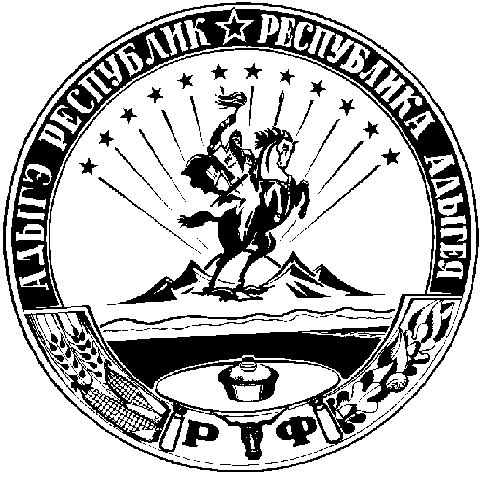 